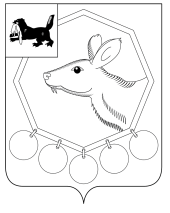 ДУМА Муниципального образования «Баяндаевский район» Иркутской областиРЕШЕНИЕот 30 июня 2017 годаОБ ОТМЕНЕ РЕШЕНИЯ ДУМЫ МУНИПАЛЬНОГО ОБРАЗОВАНИЯ «БАЯНДАЕВСКИЙ РАЙОН» ИРКУТСКОЙ ОБЛАСТИ ОТ 22.04.2016 г. № 13/3 «О НОРМАТИВЕ ФОРМИРОВАНИЯ РАСХОДОВ НА ОПЛАТУ ТРУДА ПРЕДСЕДАТЕЛЯ ДУМЫ МО «БАЯНДАЕВСКИЙ РАЙОН» В целях приведения в соответствие с действующим законодательством Российской Федерации, руководствуясь статьями 27, 47 Устава МО «Баяндаевский район»,ДУМА РЕШИЛА:1. Отменить решения Думы муниципального образования «Баяндаевский район» Иркутской области от 22.04.2016 г. № 13/3 «О нормативе формирования расходов на оплату труда председателя Думы МО «Баяндаевский район».2. Настоящее решение подлежит опубликованию в газете «Заря» и размещению на официальном сайте МО «Баяндаевский район» в информационно-телекоммуникационной сети «Интернет».Председатель Думы муниципального образования «Баяндаевский район»В.И. Здышов Мэр муниципального образования«Баяндаевский район»А.П. Табинаевс. Баяндай« 30» июня 2017 год № 21/4